Learning TargetsLearning TargetsCirclesLesson 1: Lines, Angles, and CurvesI know what chords, arcs, and central angles are.Lesson 2: Inscribed AnglesI can use the relationship between central and inscribed angles to calculate angle measures and prove geometric theorems.I know that an inscribed angle is half the measure of the central angle that defines the same arc.Lesson 3: Tangent LinesI can use the relationship between tangent lines and radii to calculate angle measures and prove geometric theorems.I know that a line tangent to a circle is perpendicular to the radius drawn to the point of tangency.Lesson 4: Quadrilaterals in CirclesI can prove a theorem about opposite angles in quadrilaterals inscribed in circles.Lesson 5: Triangles in CirclesI can construct the circumscribed circle of a triangle.I can explain why the perpendicular bisectors of a triangle’s sides meet at a single point.Lesson 6: A Special PointI can explain why the angle bisectors of a triangle meet at a single point.I know any point on an angle bisector is equidistant from the rays that form the angle.Lesson 7: Circles in TrianglesI can construct the inscribed circle of a triangle.Lesson 8: Arcs and SectorsI can calculate lengths of arcs and areas of sectors in circles.Lesson 9: Part to WholeI can gather information about a sector to draw conclusions about the entire circle.Lesson 10: Angles, Arcs, and RadiiI know that when a circle is dilated, some ratios, like the ratio of the circumference to the diameter, stay constant.Lesson 11: A New Way to Measure AnglesI know that the radian measure of an angle whose vertex is the center of a circle is the ratio of the length of the arc defined by the angle to the circle’s radius.Lesson 12: Radian SenseI understand the relative sizes of angles measured in radians.Lesson 13: Using RadiansI can calculate the area of a sector whose central angle measure is given in radians.I know that the radian measure of an angle can be thought of as the slope of the line .Lesson 14: Putting It All TogetherI can use properties of circles to solve geometric problems.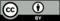 © CC BY 2019 by Illustrative Mathematics